LEA Stage 1, Tool 1.3: Launching the vision LEA Tool 1.3 Launching the visionLEAs can use this tool to develop or refine a vision statement based on the identification of key districtwide challenges and feedback from LEA Tools 1.1 and 1.2 to drive the development or refinement of the district’s professional learning system.Developing or refining a vision statementEnter your district’s current vision statement for professional learning below. If your district does not currently have one, leave this space blank.Based on district-level data and stakeholder feedback, what key problem(s) of practice or challenges is your district trying to solve with professional learning? List those here:Enter the ideas and feedback generated from LEA Tools 1.1 and 1.2 below:With the information collected above, how might you develop or revise your district’s vision statement for professional learning such that it aligns with both the challenges of your district and a greater focus on content-based professional learning and high-quality instructional materials?Professional learning statement: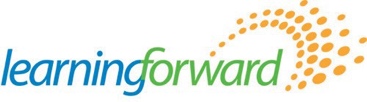 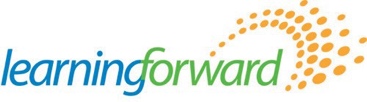 The Title IIA Equity Multiplier	THE PROFESSIONALLEARNINGASSOCIATION	essa.learningforward.org